HORARI METGE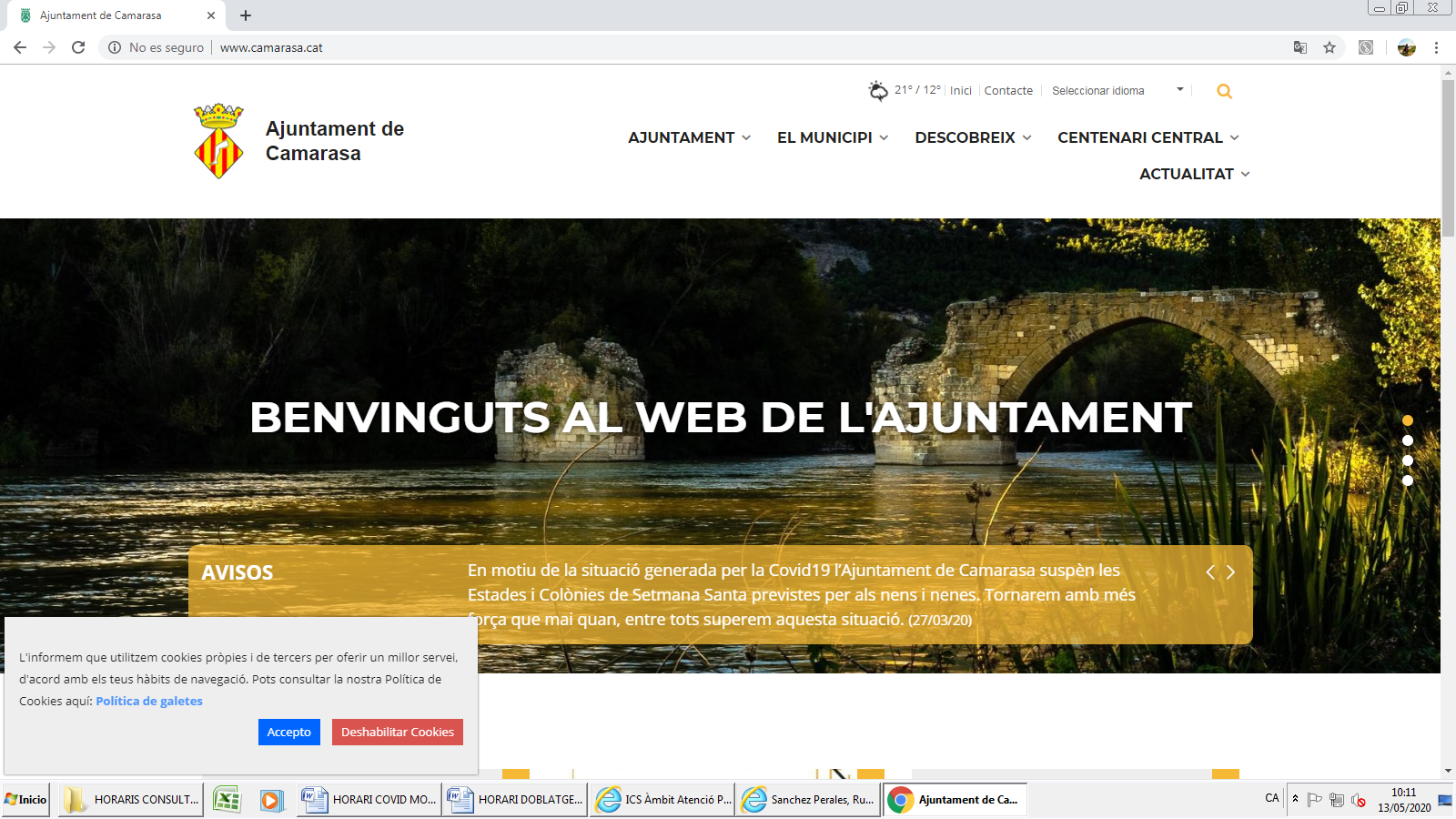 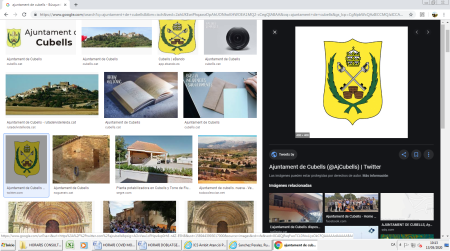 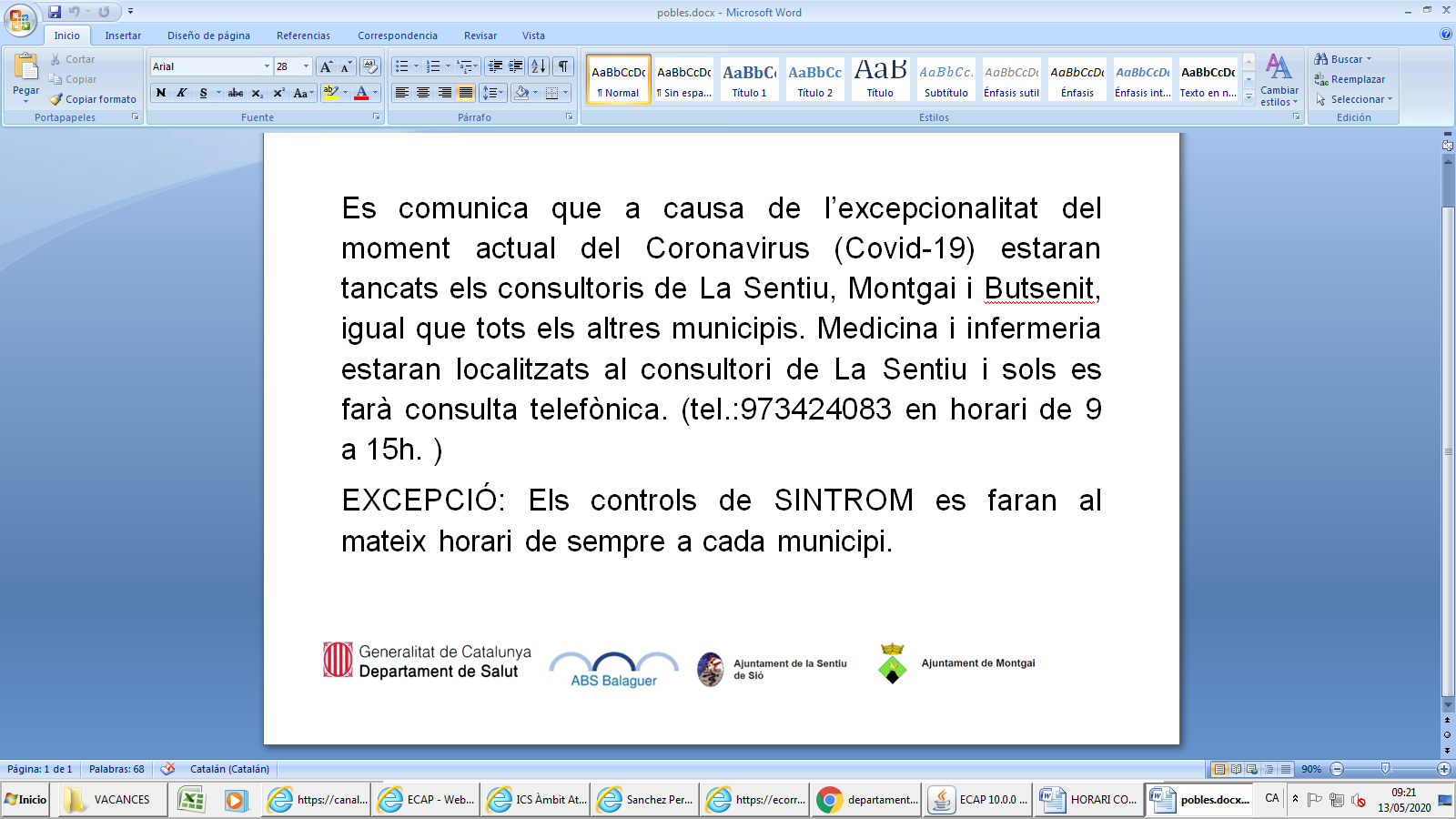 DILLUNS9 -14hCAMARASATelefon: 973 42 03 41DIMARTS9 -10:30h        CUBELLS Telefon: 973 45 90 00DIMARTS12 -14h    SANT LLORENÇTelefon: 973 42 03 85DIMECRES9 -14hCUBELLSTelefon: 973 45 90 00DIJOUS9 -14hCAMARASATelefon: 973 42 03 41DIVENDRES9 -14hCUBELLSTelefon: 973 45 90 00DILLUNS9 -14hCAMARASATelefon: 973 42 03 41